Algebra 1 (CCSP)Section 1.2: Solving Equations by Adding or SubtractingDate: ________________________________Objectives: Students will be able to solve one-step equations in one variable by using addition and subtraction. Main IdeaNotesExploration:1.2 Exploration: Solving Equations by Adding or SubtractingEquations and Solutions of Equations:An equation is a statement that _______________________________________________________________________________________________________________________________________________________________.Give 2 examples of equations:_________________________________________                    ___________________________________________A solution is a _________________________________________________________________________________________________________________________________________________________________________________.Example: Is x = 4 is a solution of 3x – 5 = 7? Explain your answer.To find solutions, _____________________________________________________________________________________.Do this by using _______________________________________________________________________________________.This will undo _________________________________________________________________________________________.A Question of Balance:A Question of Balance (Continued):Think of equations like a scale. The two sides on a balanced scale must be ________________________________________________________________________________.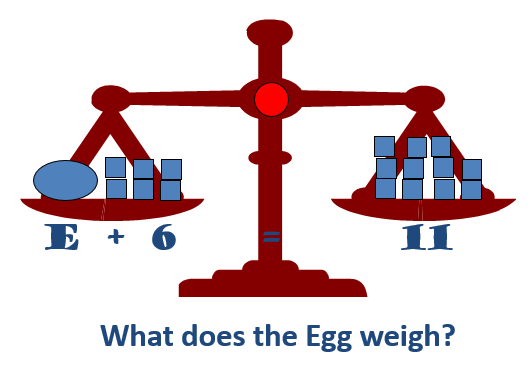 The two sides of an equation are __________________________________________________________________.Are the left and right side balanced on this scale below? Is this a correct equation?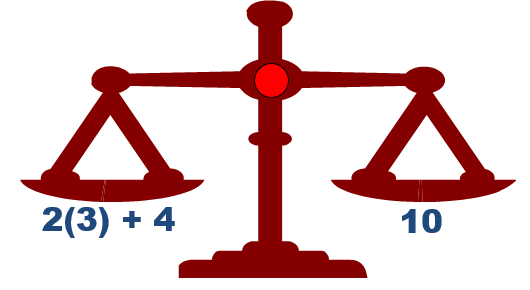 When you do something to one side of the equation, __________________________________________________________________________________________________________________________________________________________.A Question of Balance (Continued):Are the left and right side balanced on this scale below? Is this a correct equation?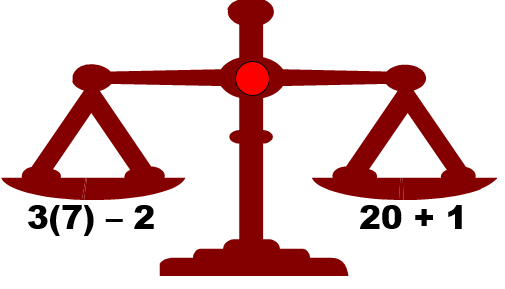 What happens if we change one side of a balanced equation?_________________________________________________________________________________________________________.What do we need to do to fix this?_________________________________________________________________________________________________________.Solving Equations by Adding or Subtracting:Now let’s solve an equation by _________________________________ or ____________________________________ to each side of the equation. Always keep it ______________________________________________________!Example: Solve x + 7 = 15Looking at the balance: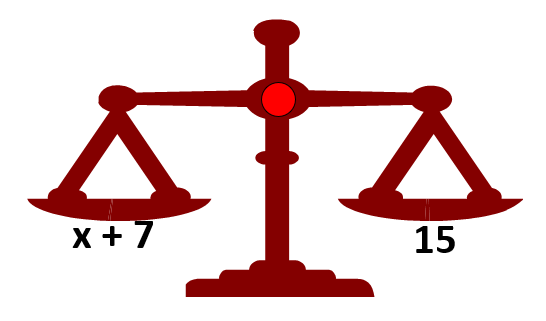 What do you need to do to both sides to get x alone?What does x  equal? __________________________Property of Equality: The property of equality says that you can _____________________ or ___________________________________ the same ____________________________________ to both sides of an _______________________________________, and the statement will _______________________________________________________________________.Example 1: Solving Equations by Adding or SubtractingSolve for the variable. Show all of your work!x – 7 = 1220 + h = 41Example 2: Solving Equations by Adding or SubtractingSolve for the variable. Show all of your work!x + 127 = –93 w – 3.2 = 1.08Example 3: Solving Equations by Adding or SubtractingSolve for x. Show all of your work!0.7 = x + 0.4 = x – Example 4: Solving Equations by Adding or SubtractingSolve for the variable by adding the opposite. Show all your work!-8 + b = 2 –11 + x = 33Example 5: Real-World ApplicationOver 20 years, the population of a town decreased by 275 people and now has a population of 850.Write and solve an equation to find the original population.Exit Ticket:On a separate piece of paper, describe how the properties of equality are like a balanced scale.(We will share these with the class and I will collect this for a classwork grade)Homework:1.2 Additional Practice Worksheet